РЕШЕНИЕ заседания Совета директоров профессиональных образовательных организаций Тюменской области25.02.2014г.									    	    	  г. ТюменьПредседатель								Т.Е. Шпак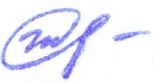 Перечень порученийСрокиПредседателю Совета директоровУтвердить региональную модель самообследования профессиональных образовательных организаций Тюменской области и показатели деятельности профессиональной образовательной организации, подлежащей самообследованию.25 февраля 2014 годаУтвердить Положение об областном конкурсе профессионального мастерства «Преподаватель года  Тюменской области».25 февраля 2014 годаИнициировать заключение Соглашения между Советом директоров ПОО ТО и Торгово-промышленной палатой Тюменской области на предмет создания центров оценки и сертификации квалификаций.до 15 марта2014 годаРуководителям Рабочих комиссий2.1. Руководителю рабочей комиссии по учебной работе (Агапов В.Н.) совместно с отделом профессионального образования и юридическим отделом департамента образования и науки Тюменской области разработать проект договора о сетевом взаимодействии по реализации образовательных программ в соответствии со статьей 15 ФЗ от 29.12.2012 г. N 273-ФЗ "Об образовании в Российской Федерации".до 15 апреля2014 года2.2. Руководителю рабочей комиссии по воспитательной работе (Тамочкин В.Н.):сформировать и направить в аппарат антитеррористической комиссии Тюменской области информацию о практике и результатах использования комплекта информационных материалов отдельным разделом доклада о выполнении Комплексных планов противодействия идеологии терроризма в Тюменской области на 2013-2018 годы;включить в программу областного фестиваля «Моя профессия в истории Тюменской области» направления работы (секции, конкурсы, выставки, круглые столы, дискуссионные площадки и др.), способствующие формированию культуры межнациональной, межличностной коммуникации в ПОО, представить Положение о фестивале для утверждения на Совет директоров.ежегоднодо 15 июля и до 15 январядо 29 апреля2014 года2.3. Организовать работу по подготовке очередного заседания Совета:Типичные нарушения, выявленные в ходе проверок специалистами департамента по лицензированию, государственной аккредитации, надзору и контролю в сфере образования;Формирование и проверка общих и профессиональных компетенций обучающихся;Независимая сертификация квалификаций педагогов как инструмент роста профессиональных компетенций;Поиск и развитие в профессиональных образовательных организациях востребованных и результативных форм социально-воспитательной и профилактической работы.по плану работы до 29 апреля2014 годаДиректорам  профессиональных образовательных организаций Тюменской области3.1. Принять к сведению опыт Ялуторовского аграрного колледжа и Тюменского лесотехнического техникума по использованию сетевых форм реализации образовательных программ и технологий сетевого взаимодействия.25 февраля 2014 года3.2. Организовать работу по участию  в региональном этапе конкурса профессионального мастерства WoldSkills Russia в Тюменской области и направить заявку на участие в соответствии с регламентом работы в региональный центр компетенций.в соответствии с регламентом работы РЦК3.3. Использовать региональную модель самообследования профессиональных образовательных организаций Тюменской области и показатели деятельности профессиональной образовательной организации, подлежащей самообследованию, при проведении ежегодного самообследованияежегодно до 1 апреля3.4. Провести комплекс мероприятий, направленных на развитие толерантности в студенческой среде и педагогическом коллективе.до 15 июня2014 года3.5. Использовать комплект информационных материалов в практической деятельности при реализации мероприятий комплексного плана противодействия идеологии терроризма в Тюменской области на 2013-2018 годы. Отчёт о результатах использования направить в адрес руководителя рабочей комиссии по воспитательной работе (Тамочкин В.Н.).до 15 января до 15 июня2014 года3.6. Провести корректировку планов воспитательной работы с учетом мероприятий областного плана по патриотическому воспитанию и профилактике экстремизма в образовательных организациях Тюменской области на 2014 – 2016 годы.до 1 апреля2014 года3.7. Директору ГАОУ СПО ТО «Западно-Сибирский государственный колледж» Шатохину Г.Г. организовать инициативную группу из числа директоров и руководителей физвоспитания для выработки предложений и корректировке Положения по проведению спартакиады обучающихся  профессиональных образовательных организаций Тюменской области.до 14 марта2014 года 